Write the Turkish meanings of the weather conditions. (1x15=15pts)Sunny:			snowy:				windy:				rainy:Stormy:			foggy:				cloudy:				hot:Cold:			warm:				freezing:			cool:Chilly:			icy:				partly cloudy:			Write the Turkish meanings of emotions. (1x15=15pts)Moody:			happy:				sleepy:				excited:Upset:			anxious:			scared:				bored:Lonely:			shocked:			worried:			tired:Angry:			relaxed:			energetic:			Answer the questions according to the pictures. (5x4=20pts)Make sentences about the temperatures. (4x4=16pts)A: What is the temperature?  (15’C)	2- A: What is the temperature? (20’C)B: …………………………………………………..           B:……………………………………………………….A: What is the temperature? (-12’C)     4- A: What is the temperature? (-16’C)B: ……………………………………………………         B:………………………………………………………..Match the answers with the questions. (8x2=16pts)Choose the correct option according to the map. (6x3=18pts)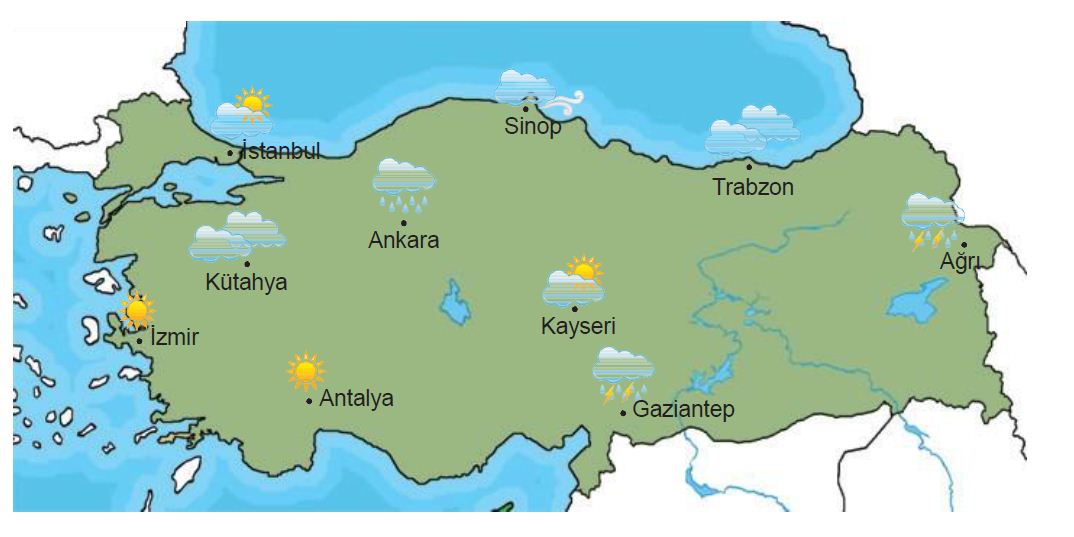 What is the weather like in Sinop? 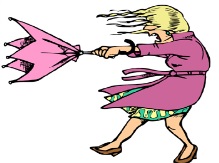 1-………………………………………………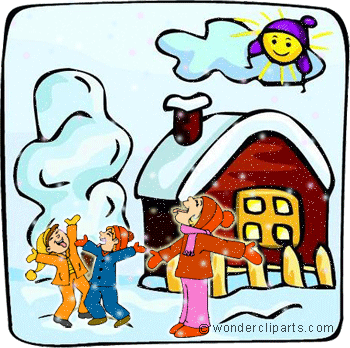 What is the weather like in Kars?2-…………………………………………….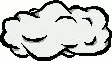 What is the weather like in Ankara?3-……………………………………………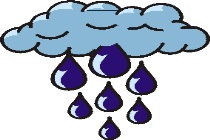 What is the weather like in Rize? 4-……………………………………………..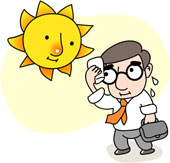 What is the weather like in Antalya? 5-…………………………………………….1-What is the weather like today?a- It is rainy in the morning.2-What is the temperature?b- It is freezing in the evening.3-What is the weather like in the morning?c- It is cloudy today.4-How do you feel in sunny weather?d- I feel happy in sunny weather.5-What is the weather like in Samsun?e- It is six degrees Celcius. 6-What is the weather like in the evening?f- I feel lonely in rainy weather.7-How do you feel in rainy weather?g- It is hot in Antalya.8-What is the weather like in Antalya?h- It is warm in Samsun.1-……….2-……….3-………4-………..5-……….6-……….7-………..8-…………1-What is the weather like in İstanbul?a)It is rainy.                   b) It is snowy.c)It is partly cloudy.     d)It is foggy.4-What is the weather like in Ankara?a)It is hot.                  b)It is freezing.c)It is rainy.               d)It is snowy.2-Haritaya göre hangi cümle doğrudur?a)The weather is cloudy in Antalya.b)The weather is windy in Kütahya.c)The weather is rainy in İzmir.d)The weather is stormy in Gaziantep.5-Haritaya göre hangi cümle yanlıştır?a)The weather is partly cloudy in Kayseri.b)The weather is cloudy in Kütahya.c)The weather is snowy in Ağrı.d)The weather is sunny in İzmir.3-What is the weather like in Sinop?a)It is windy.                 b)It is rainy.c)It is sunny.                 d)It is cold.6- What is the weather like in Antalya?a)It is sunny.               b)It is cloudy.c)It is windy.               d)It is freezing.